Segretariato Generale della Giustizia AmministrativaUfficio Stampa                              CONSIGLIO DI STATO: VISITA DELEGAZIONE DEL MAROCCOA seguito dell’accordo di Cooperazione giuridica sottoscritto lo scorso 27 giugno a Rabat tra il Consiglio di Stato Italiano e il Ministro della Giustizia del Regno del Marocco, una delegazione guidata dal Ministro Mohamed Aujjar e composta, tra gli altri, dall’Ispettore generale del Ministero della Giustizia, M. Mohamed Nassar, dal Presidente della Corte di appello amministrativa di Rabat,  Mohamed Scali Hassani, dal Presidente del tribunale amministrativo di Rabat, Mustapha Simou, nonché da una rappresentanza dell’Ambasciata del Marocco in Italia, ha partecipato al seminario che si è tenuto questa mattina a Palazzo Spada. All’incontro con la delegazione del Marocco hanno partecipato il Presidente del Consiglio di Stato Filippo Patroni Griffi, il Segretario generale Gabriele Carlotti, il Presidente della V Sezione Giuseppe Severini e il consigliere Giulia Ferrari, Segretario delegato per il Consiglio di Stato, che unitamente agli altri relatori hanno illustrato il funzionamento e l’organizzazione della nostra Giustizia amministrativa. Il Seminario è stato incentrato, in particolare, sulle funzioni giurisdizionali e consultive del Consiglio di Stato, non essendo prevista nell’ordinamento marocchino, pur dotato di tribunali amministrativi di primo grado, un’istituzione analoga al nostro organo di appello.Roma, 22 ottobre 2018. 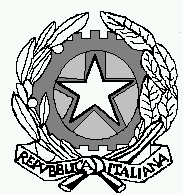 